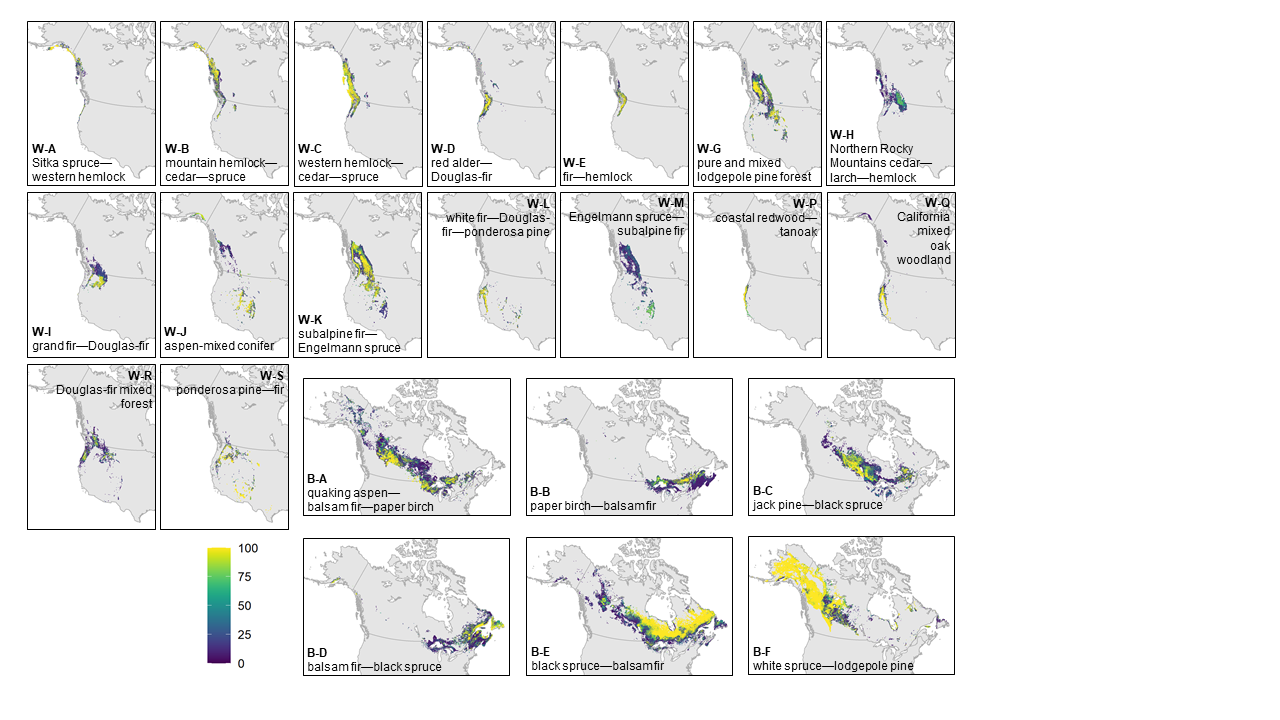 Extended Data Fig. 1. Present forest type distribution in percent area in the West and Boreal regions.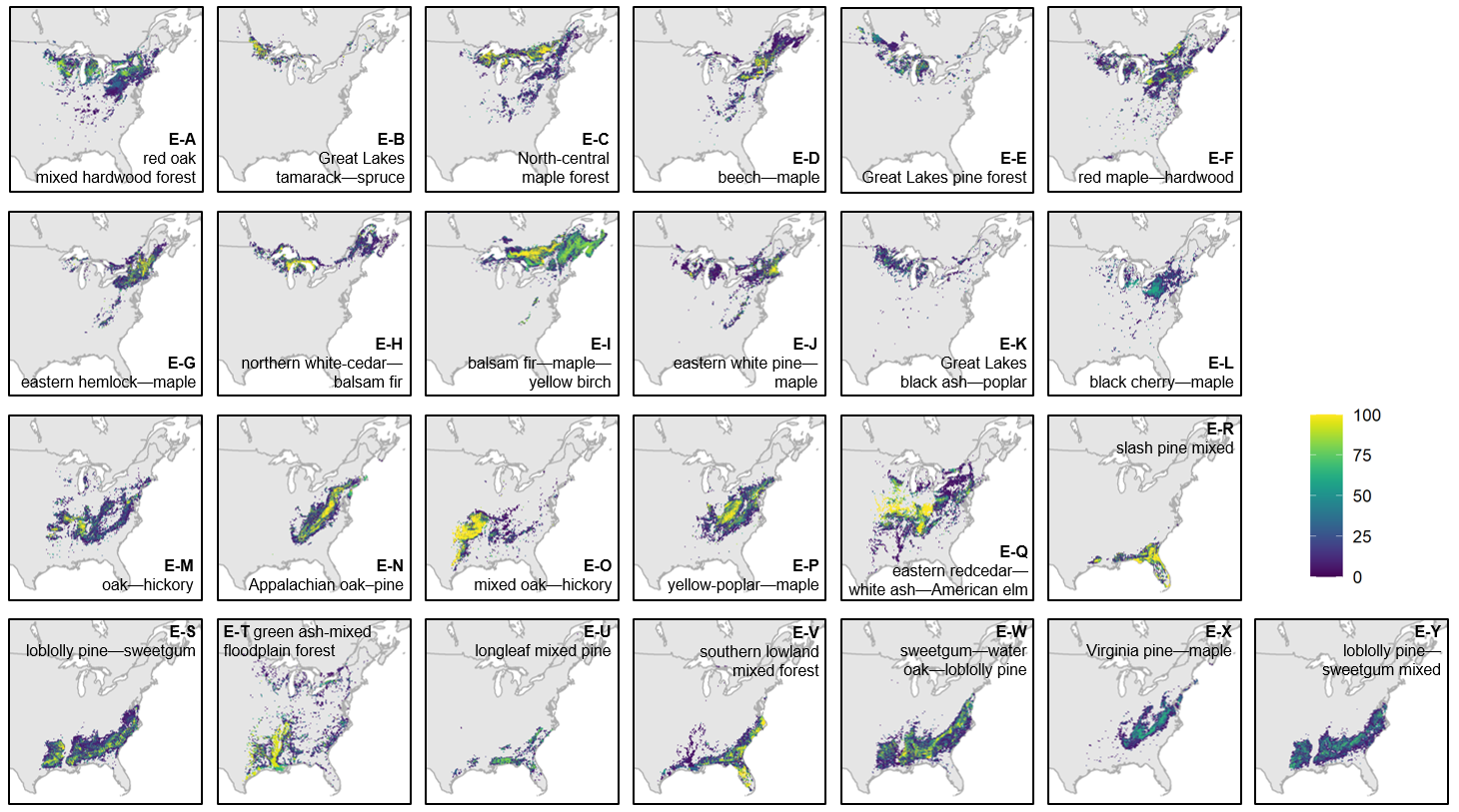 Extended Data Fig. 2. Present forest type distribution in percent area in the East region.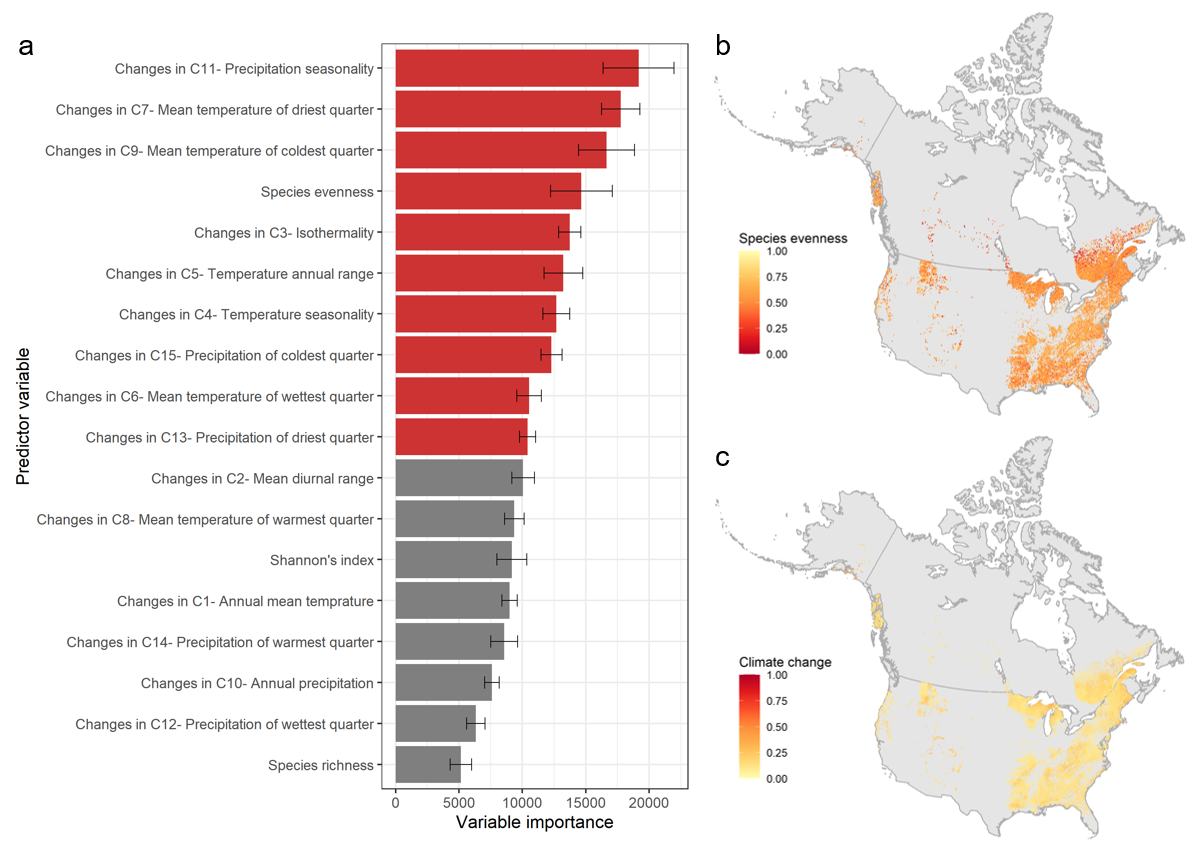 Extended Data Fig. 3. a, Variable importance based on the Gini impurity for the ratio of forest migration velocity to tree species migration velocity. b, the distribution of tree species evenness. It is the average of past (1970-1999) and present (2000-2019). c, the distribution of climate change. It is an aggregated indicator of temporal changes in the top nine bioclimate variables in terms of variable importance (variables in red in a), normalized between 0 and 1. The predictor variable names correspond to Extended Data Table 1.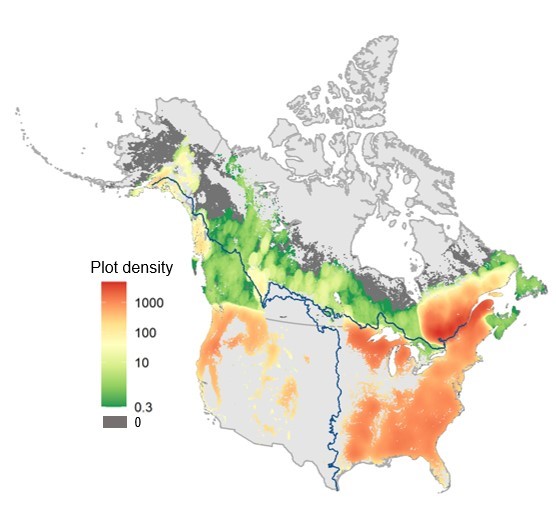 Extended Data Fig. 4. Forest inventory plot density for the present dataset (2000–2019). Plot density represents the number of sample plots per 0.1×0.1° grid (~100 km2). Thick line indicates the border between West, East, and Boreal categories.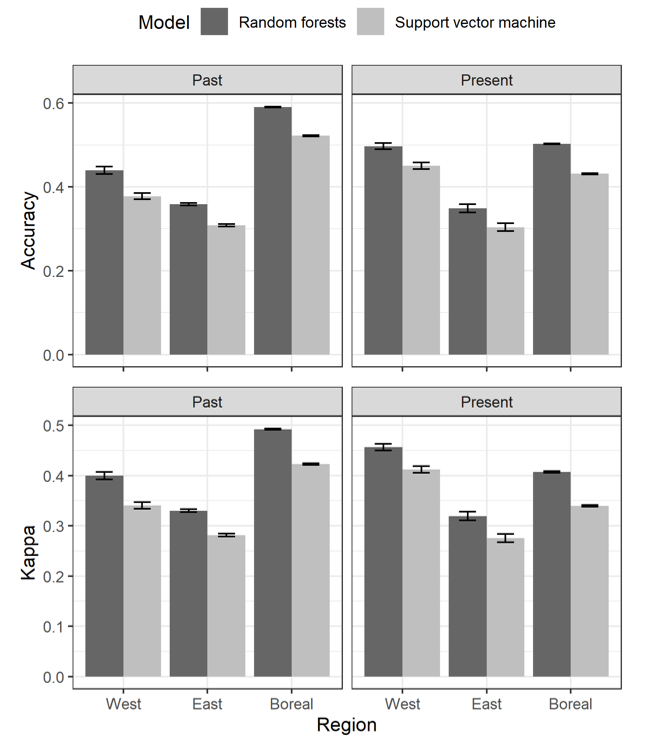 Extended Data Fig. 5. Performance of two candidate machine learning models to map forest types. Kappa statistic and accuracy of random forests and support vector machine imputation models. Mean values from 20 repetitions and 95% CI are shown for each time period and region. Random forests outperformed support vector machine in all cases, and thus random forests were used to map forest types in this paper.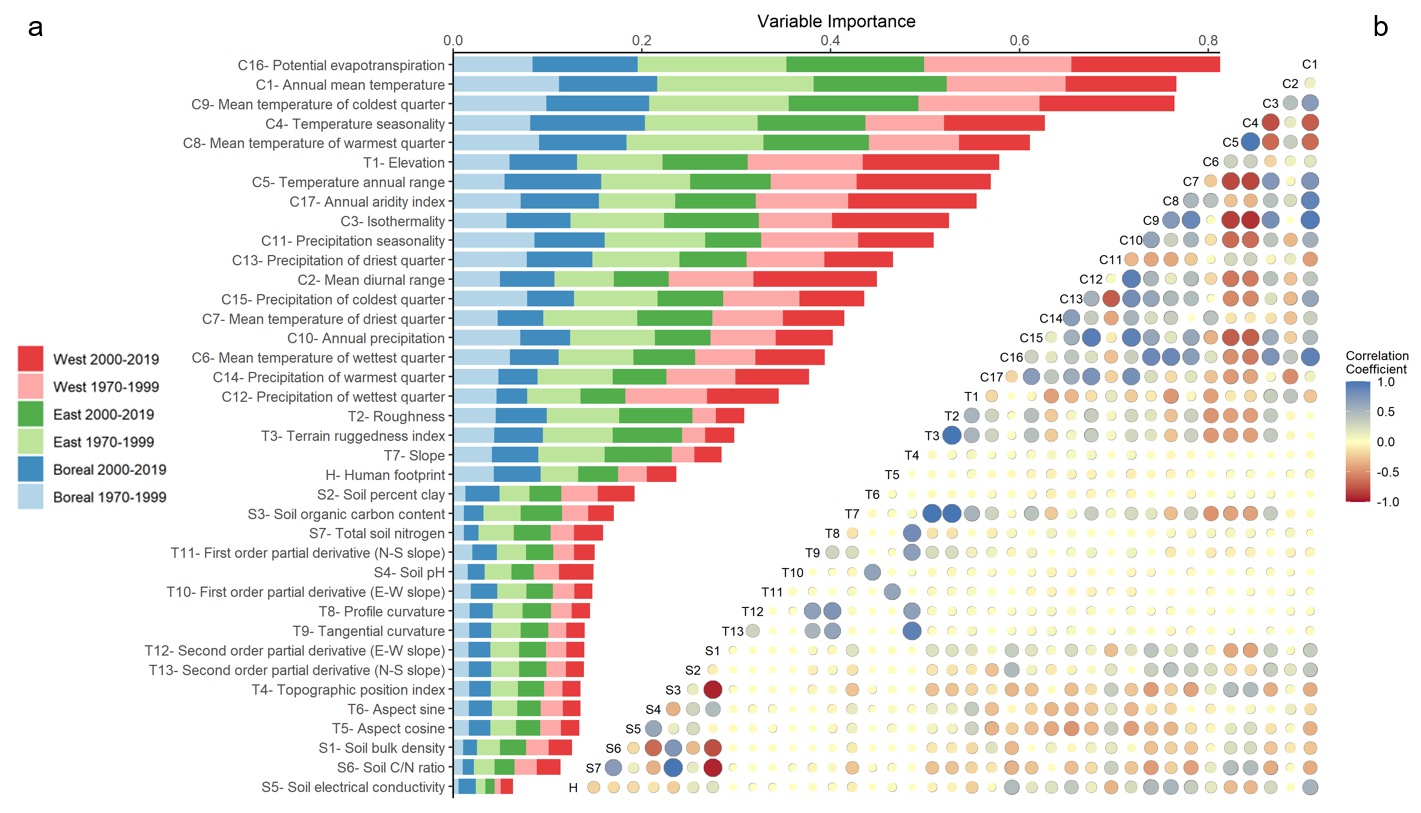 Extended Data Fig. 6. Variable importance and correlogram of all predictor variables used in this study. a, Variable importance based on classification accuracy of the random forests model. b, Correlation matrix of predictor variables for the present (2000-2019) dataset. See Table  for detailed definition and description of each variable.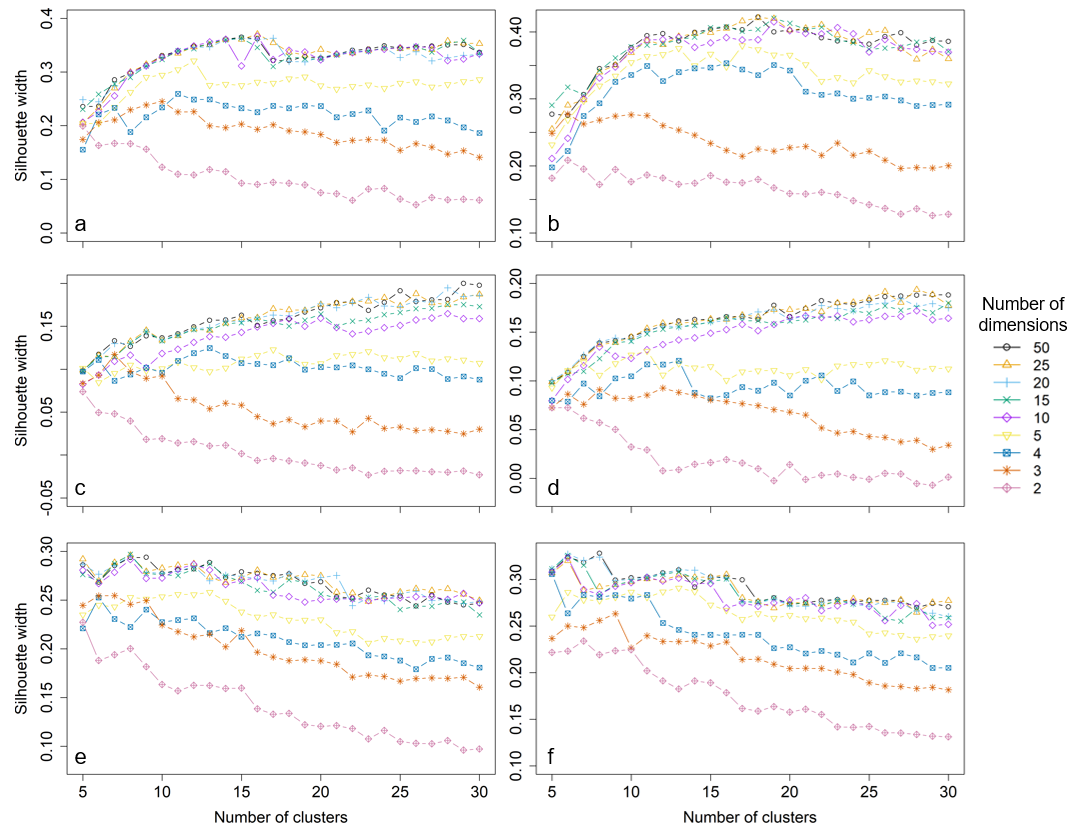 Extended Data Fig. 7. Average silhouette width with different number of clusters and number of dimensions obtained from autoencoder neural network. (a, b) West, (c, d) East, and (e, f) Boreal regions. Left column (a, c, e) is 2000-2019 dataset, and right column (b, d, f) is 1970-1999 dataset. Since silhouette width does not improve above number of dimensions = 15, we chose 15 as the number of dimensions for all models. Due to the data size, we used 90% of the East 2000-2019 dataset to conduct K-means cluster analysis and calculate silhouette width.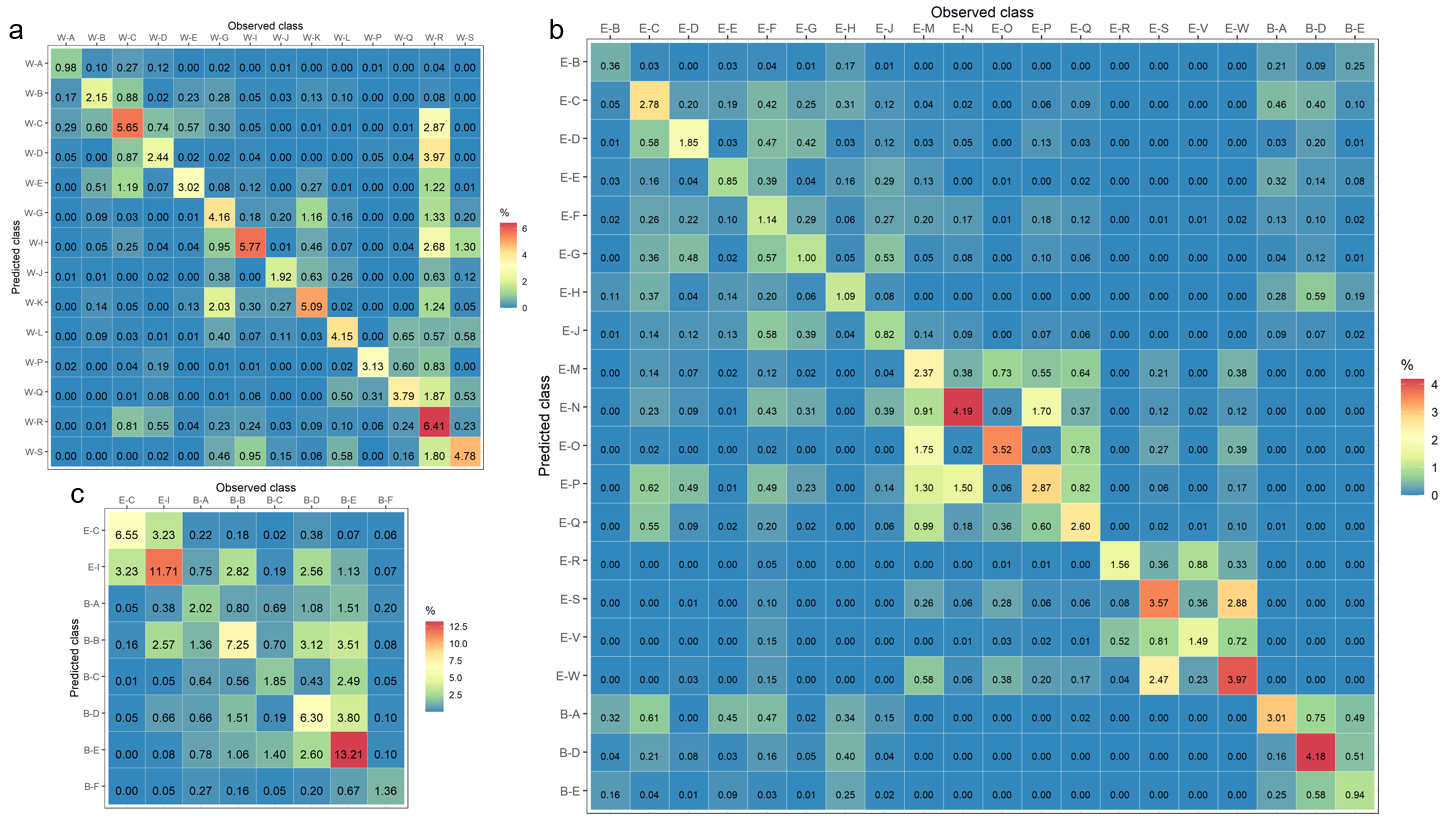 Extended Data Fig. 8. Confusion matrix of the random forests model trained using present (2000-2019) data for the West (a), East (b), and Boreal (c) region. The values are percent mean number of cases based on 20 repetitions.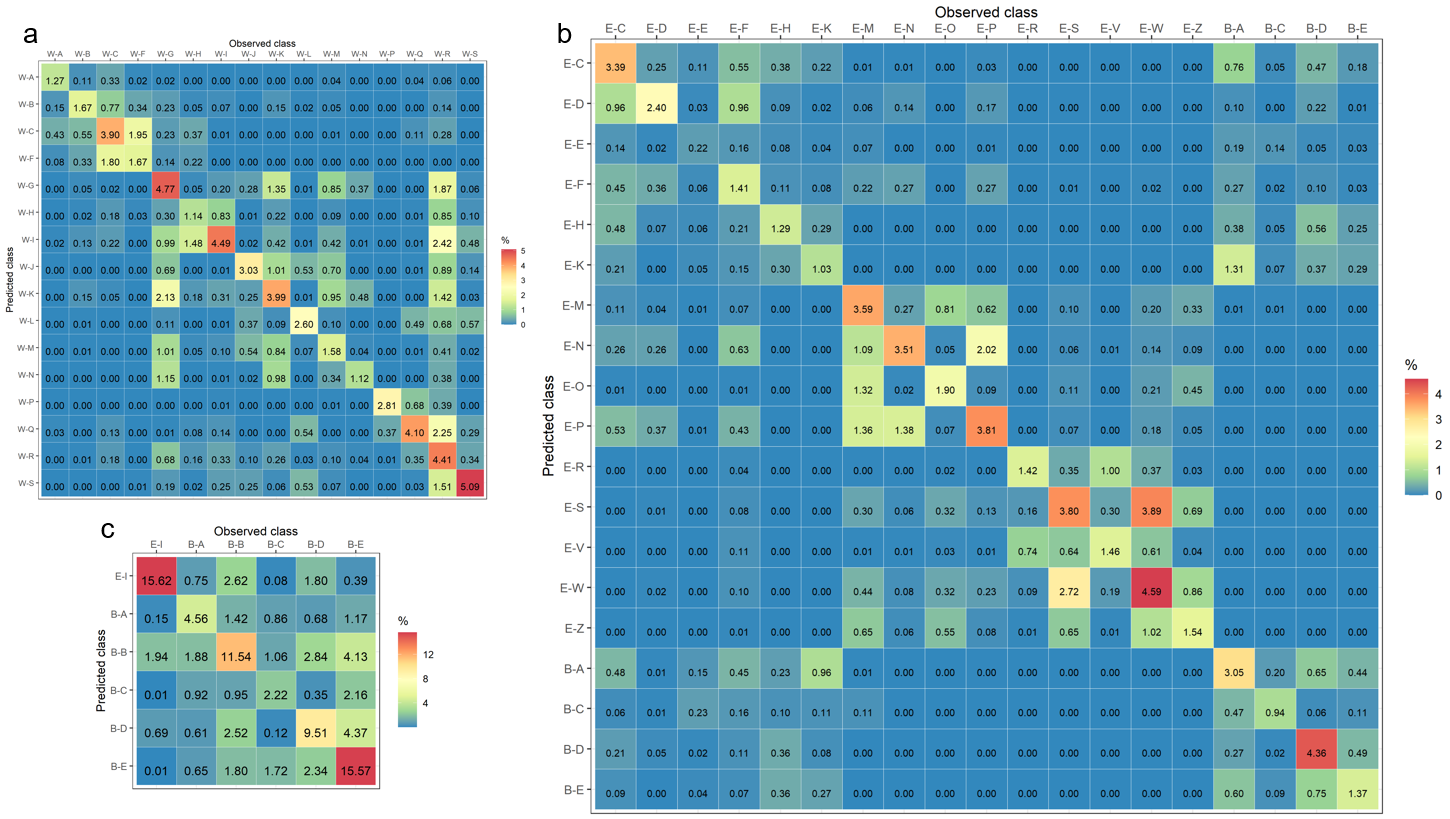 Extended Data Fig. 9. Confusion matrix of the random forests model trained using past (1970-1999) data for the West (a), East (b), and Boreal (c) region. The values are percent mean number of cases based on 20 repetitions.Extended Data Table 1. List of predictor variables used to map forest types.Variable Definition (unit) 1970-1999 1970-1999 1970-1999 2000-2019 2000-2019 2000-2019 Variable Definition (unit) Data source Reference year Resolution Data source Reference year Resolution Climate covariates Climate covariates Climate covariates Climate covariates Climate covariates Climate covariates Climate covariates Climate covariates C1 Annual mean temperature (0.1 °C) WorldClim v.2.1 (70) 1970-2000 1 km2 CHELSA v.1.2 (71) 1979-2013 1 km2 C2 Mean diurnal range (°C) WorldClim v.2.1 1970-2000 1 km2 CHELSA v.1.2 1979-2013 1 km2 C3 Isothermality (unitless*100) WorldClim v.2.1 1970-2000 1 km2 CHELSA v.1.2 1979-2013 1 km2 C4 Temperature seasonality (standard deviation*100) WorldClim v.2.1 1970-2000 1 km2 CHELSA v.1.2 1979-2013 1 km2 C5 Temperature annual range (0.1 °C) WorldClim v.2.1 1970-2000 1 km2 CHELSA v.1.2 1979-2013 1 km2 C6 Mean temperature of wettest quarter (0.1 °C) WorldClim v.2.1 1970-2000 1 km2 CHELSA v.1.2 1979-2013 1 km2 C7 Mean temperature of driest quarter (0.1 °C) WorldClim v.2.1 1970-2000 1 km2 CHELSA v.1.2 1979-2013 1 km2 C8 Mean temperature of warmest quarter (0.1 °C) WorldClim v.2.1 1970-2000 1 km2 CHELSA v.1.2 1979-2013 1 km2 C9 Mean temperature of coldest quarter (0.1 °C) WorldClim v.2.1 1970-2000 1 km2 CHELSA v.1.2 1979-2013 1 km2 C10 Annual precipitation (mm) WorldClim v.2.1 1970-2000 1 km2 CHELSA v.1.2 1979-2013 1 km2 C11 Precipitation seasonality (coefficient of variation) WorldClim v.2.1 1970-2000 1 km2 CHELSA v.1.2 1979-2013 1 km2 C12 Precipitation of wettest quarter (mm) WorldClim v.2.1 1970-2000 1 km2 CHELSA v.1.2 1979-2013 1 km2 C13 Precipitation of driest quarter (mm) WorldClim v.2.1 1970-2000 1 km2 CHELSA v.1.2 1979-2013 1 km2 C14 Precipitation of warmest quarter (mm) WorldClim v.2.1 1970-2000 1 km2 CHELSA v.1.2 1979-2013 1 km2 C15 Precipitation of coldest quarter (mm) WorldClim v.2.1 1970-2000 1 km2 CHELSA v.1.2 1979-2013 1 km2 C16 Potential evapotranspiration (mm year-1) CGIAR-CSI v.2 (72) 1970-2000 1 km2 CGIAR-CSI v.2 1970-2000 1 km2 C17 Indexed annual aridity (unitless index*10-4) CGIAR-CSI v.2 1970-2000 1 km2 CGIAR-CSI v.2 1970-2000 1 km2 Topographic covariates Topographic covariates Topographic covariates Topographic covariates Topographic covariates Topographic covariates Topographic covariates Topographic covariates T1 Elevation (m) EarthEnv (73) 2010 1 km2 EarthEnv 2010 1 km2 T2 Roughness EarthEnv 2010 1 km2 EarthEnv 2010 1 km2 T3 Terrain ruggedness index EarthEnv 2010 1 km2 EarthEnv 2010 1 km2 T4 Topographic position index EarthEnv 2010 1 km2 EarthEnv 2010 1 km2 T5 Aspect cosine EarthEnv 2010 1 km2 EarthEnv 2010 1 km2 T6 Aspect sine EarthEnv 2010 1 km2 EarthEnv 2010 1 km2 T7 Slope EarthEnv 2010 1 km2 EarthEnv 2010 1 km2 T8 Profile curvature EarthEnv 2010 1 km2 EarthEnv 2010 1 km2 T9 Tangential curvature EarthEnv 2010 1 km2 EarthEnv 2010 1 km2 T10 First order partial derivative (E-W slope) EarthEnv 2010 1 km2 EarthEnv 2010 1 km2 T11 First order partial derivative (N-S slope) EarthEnv 2010 1 km2 EarthEnv 2010 1 km2 T12 Second order partial derivative (E-W slope) EarthEnv 2010 1 km2 EarthEnv 2010 1 km2 T13 Second order partial derivative (N-S slope) EarthEnv 2010 1 km2 EarthEnv 2010 1 km2 Soil covariates Soil covariates Soil covariates Soil covariates Soil covariates Soil covariates Soil covariates Soil covariates S1 Bulk density (g cm-3) WISE30sec v1.0 (74) na 1 km2 WISE30sec v1.0 na 1 km2 S2 Percent clay (mass %) WISE30sec v1.0 na 1 km2 WISE30sec v1.0 na 1 km2 S3 Organic carbon content (g kg-1) WISE30sec v1.0 na 1 km2 WISE30sec v1.0 na 1 km2 S4 pH measured in water WISE30sec v1.0 na 1 km2 WISE30sec v1.0 na 1 km2 S5 Electrical conductivity (dS m-1) WISE30sec v1.0 na 1 km2 WISE30sec v1.0 na 1 km2 S6 C/N ratio WISE30sec v1.0 na 1 km2 WISE30sec v1.0 na 1 km2 S7 Total nitrogen (g kg-1) WISE30sec v1.0 na 1 km2 WISE30sec v1.0 na 1 km2 Anthropogenic impact Anthropogenic impact Anthropogenic impact Anthropogenic impact Anthropogenic impact Anthropogenic impact Anthropogenic impact Anthropogenic impact H Human footprint (75) 1993 1 km2 (75) 2009 1 km2 